Vadovaudamasi Lietuvos Respublikos vietos savivaldos įstatymo 16 straipsnio 4 dalimi, Lietuvos Respublikos vidaus kontrolės ir vidaus audito įstatymo 10 straipsnio 5 punktu, Lietuvos Respublikos Vyriausybės 2003 m. balandžio 14 d. nutarimo Nr. 470 „Dėl Lietuvos Respublikos vidaus kontrolės ir vidaus audito įstatymo įgyvendinimo ir Vidaus audito tarnybos pavyzdinių nuostatų patvirtinimo“ 3.1 papunkčiu, Pagėgių savivaldybės taryba  n u s p r e n d ž i a:Pritarti Pagėgių savivaldybės biudžetinių įstaigų 2018 metų finansų kontrolės būklės ataskaitoms (pridedama).2. Sprendimą paskelbti Teisės aktų registre ir Pagėgių savivaldybės interneto svetainėje www.pagegiai.lt.Šis sprendimas gali būti skundžiamas Regionų apygardos administracinio teismo Klaipėdos rūmams (Galinio Pylimo g. 9, 91230 Klaipėda) Lietuvos Respublikos administracinių bylų teisenos įstatymo nustatyta tvarka per 1 (vieną) mėnesį nuo sprendimo paskelbimo dienos.SUDERINTA:Lumpėnų seniūnė, einanti administracijos direktoriaus pareigas                                                        Danguolė MikelienėDokumentų valdymo ir teisės skyriaus vyriausiasis specialistas                                                                                             Valdas Vytuvis    Parengė Rūta Fridrikienė,Finansų skyriaus vedėjaForma patvirtinta Lietuvos Respublikos finansų ministro . sausio 7 d. įsakymu Nr. 1K-004(Lietuvos Respublikos finansų ministro 2011 m. sausio 27 d. įsakymo Nr. 1K-021 redakcija)Pagėgių savivaldybė                                             188746659, Vilniaus g.9 , Pagėgiai  8 (441) 57482 info@pagegiai.lt ________________________________________________________________________________FINANSŲ KONTROLĖS BŪKLĖS ATASKAITA2019-04-29 Nr. 1              PagėgiaiLumpėnų seniūnijos seniūnė laikinai einanti administracijos direktoriaus pareigas 		Danguolė Mikelienė		                                                                                   R. Fridrikienė, (8 441) 70412		________________________________PAGĖGIŲ SAVIVALDYBĖS TARYBOS SPRENDIMO PROJEKTO „DĖL PRITARIMO PAGĖGIŲ SAVIVALDYBĖS BIUDŽETINIŲ ĮSTAIGŲ 2018 METŲ FINANSINĖS KONTROLĖS BŪKLĖS ATASKAITAI“AIŠKINAMASIS RAŠTAS2019 m. gegužės 2 d.Parengto projekto tikslai ir uždaviniai: Parengto sprendimo projekto esmė - pateikti Pagėgių savivaldybės tarybai 2018 metų Pagėgių savivaldybės administracijos, įskaitant jai pavaldžių įstaigų, finansų kontrolės būklės ataskaitą, kurioje yra informacija apie finansų kontrolės funkcionavimą.Projekto tikslas- įgyvendinti Lietuvos Respublikos vidaus kontrolės ir vidaus audito įstatymo nuostatas, siekiant finansų kontrolės, kaip vidaus kontrolės sistemos dalies, tikslo užtikrinimo, t.y., kad valstybės ir savivaldybių turto valdymas, naudojimas, apsauga ir disponavimas juo, viešojo juridinio asmens sutartiniai įsipareigojimai tretiesiems asmenims atitiktų teisėtumo bei patikimo finansų valdymo principus.Kaip šiuo metu yra sureguliuoti projekte aptarti klausimai: Procedūrinis veiksmas, reglamentuotas Lietuvos Respublikos vidaus kontrolės ir vidaus audito įstatymo10 straipsnio 5 punktu, Lietuvos Respublikos Vyriausybės 2003 m. balandžio 14 d. nutarimo Nr. 470 „Dėl Lietuvos Respublikos vidaus kontrolės ir vidaus audito įstatymo įgyvendinimo ir Vidaus audito tarnybos pavyzdinių nuostatų patvirtinimo“  3.1 ir 3.3 papunkčiais, Lietuvos Respublikos finansų ministro 2004 m. sausio 7 d. įsakymu Nr. 1K—004 „Dėl finansų kontrolės būklės ataskaitos formos patvirtinimo“.Kokių teigiamų rezultatų laukiama: Priėmus šį sprendimą, bus įgyvendinta Lietuvos Respublikos vidaus kontrolės ir vidaus audito įstatymo nuostata, kad viešojo juridinio asmens vadovas kiekvienais metais teikia ataskaitą apie finansų kontrolės būklę viešąjame juridiniame asmenyje, įskaitant pavaldžius viešuosius juridinius asmenis. Pagėgių savivaldybės administracijos ir jai pavaldžių viešųjų juridinių asmenų finansų kontrolės, kaip vidaus kontrolės sistemos dalies, tikslo užtikrinimas, yra tai kad valstybės ir savivaldybės turto valdymas, naudojimas, apsauga bei disponavimas juo atitiktų teisėtumo bei patikimo finansų valdymo principus. Finansų kontrolės būklės ataskaitas parengė ir Savivaldybės administracijai pateikė visų 17 (16 biudžetinių įstaigų, 1 viešosios sveikatos priežiūros įstaiga) Savivaldybės administracijos direktoriaus valdymo sričiai priskirtų įstaigų vadovų. Visi vadovai, atsižvelgiant į finansų kontrolės būklės vertinimo kriterijus, savo įstaigų kontrolės būklę įvertino gerai.   4. Kokius galiojančius aktus (tarybos, mero, savivaldybės administracijos direktoriaus) reikėtų pakeisti ir panaikinti, priėmus sprendimą pagal teikiamą projektą. Nereikia.Jeigu priimtam sprendimui reikės kito tarybos sprendimo, mero potvarkio ar administracijos direktoriaus įsakymo, kas ir kada juos turėtų parengti. Nereikės. Ar reikalinga atlikti sprendimo projekto antikorupcinį vertinimą. Ne.Sprendimo vykdytojai ir įvykdymo terminai, lėšų, reikalingų sprendimui įgyvendinti, poreikis (jeigu tai numatoma – derinti su Finansų skyriumi)Šio sprendimo įgyvendinimui papildomos lėšos nereikalingos.Projekto rengimo metu gauti specialistų vertinimai ir išvados, ekonominiai apskaičiavimai (sąmatos)  ir konkretūs finansavimo šaltiniai. Negauta. Projekto rengėjas ar rengėjų grupė.Pagėgių savivaldybės administracijos Finansų skyrius.           10.  Kiti, rengėjo nuomone,  reikalingi pagrindimai ir paaiškinimai. Pridėtas  Pagėgių savivaldybės 2018 metų Finansų kontrolės būklės ataskaitos aiškinamojo rašto priedas.Finansų skyriaus vedėja 			Rūta Fridrikienė aiškinamojo rašto priedasdėl pagėgių savivaldybės 2018 metų finansų kontrolės būklės ataskaitos2019-04-29Vadovaudamasi Finansų kontrolės būklės ataskaitos rengimą ir teikimą reglamentuojančiais teisės aktais, Administracijos direktorius kasmet įvertina finansų kontrolės būklę savivaldybei pavaldžiose ir (ar) jos valdymo sričiai priskirtose įstaigose. Finansų kontrolės būklės ataskaitas parengė ir Savivaldybės administracijai pateikė 17 Savivaldybės administracijos direktoriaus valdymo sričiai priskirtų įstaigų vadovai.Visų įstaigų vadovai, atsižvelgdami į finansų kontrolės būklės vertinimo kriterijus, savo įstaigų finansų kontrolės būklę įvertino gerai.        Administracijos direktoriaus 2018 m. vasario 7 d.  įsakymu Nr. A1-158 „Dėl Pagėgių savivaldybės administracijos valstybės tarnautojų, darbuotojų, dirbančių pagal darbo sutartis, pareigybių sąrašo ir finansavimo pobūdžio tvirtinimo“ patvirtintas pareigybių sąrašas ir finansavimo pobūdis. Lyginant su praėjusiais metais administracijoje sumažėjo 8 pareigybėmis. Nuo 2018 m. sausio 1 d. įsigaliojus darbo užmokesčio reformai buvo panaikintos ne pilno etato pareigybės. Taip pat įtakos turėjo ir administracijos struktūros pakeitimas, kurios įgyvendinimo metu buvo panaikintos kelios pareigybės. Praeitais metais dirbusių valstybės tarnautojų ir darbuotojų administracijoje buvo 138. Lyginant su 2017 m. administracijoje sumažėjo 9 darbuotojaisDviems savivaldybei pavaldžioms įstaigoms pakeisti pavadinimai. 2018 m. kovo 29 d. Tarybos sprendimu Nr. T- 31 Pagėgių savivaldybės viešąjai bibliotekai suteiktas Vydūno vardas. 2018 m. birželio 28 d. Tarybos sprendimu Nr. T-98 pakeistas „Pagėgių vaikų globos namai“ pavadinimas į pavadinimą „Pagėgių savivaldybės  vaiko globos centras“.Remiantis pateiktomis ataskaitomis, Pagėgių savivaldybės administracijoje ir pavaldžiose biudžetinėse įstaigose siekiant iškeltų strateginių ir kitų tikslų yra nustatoma rizika, galinti sutrukdyti šiuos tikslus pasiekti. Rizika vertinama 3 būdais: vadovaujantis auditų išvadomis ir rekomendacijomis, rizikos vertinimo modeliais ir kitais būdais. Finansų kontrolės būklė yra vertinama gerai – jeigu veiklos rizika yra tinkamai nustatyta ir kontrolės procedūros yra veiksmingos, išskyrus nedideles išimtis. Gerai savo finansų kontrolės būklę įvertino visos 17  Pagėgių savivaldybės administracijai pavaldžios įstaigos.Visi skyriai, vykdantys programas, kontroliuoja lėšų panaudojimą. Veikla, įskaitant finansų kontrolę, yra tobulinama įgyvendinant patikrinimų metu pateiktas rekomendacijas. Valstybės tarnautojams ir darbuotojams, dirbantiems pagal darbo sutartis, yra sudarytos sąlygos tobulinti profesinę kvalifikaciją ir ji yra tobulinama.Pagėgių savivaldybės administracijos direktorius, remdamasis atliktų auditų ir patikrinimų išvadomis, finansų kontrolės būklę Savivaldybės administracijoje vertina kaip gerą.  Lumpėnų seniūnijos seniūnė, einanti administracijos direktoriaus pareigas                                          Danguolė Mikelienė				 R. Fridrikienė,  r.fridrikiene@pagegiai.lt , (8 441) 70 412                                                                                           Projektas                                                                                            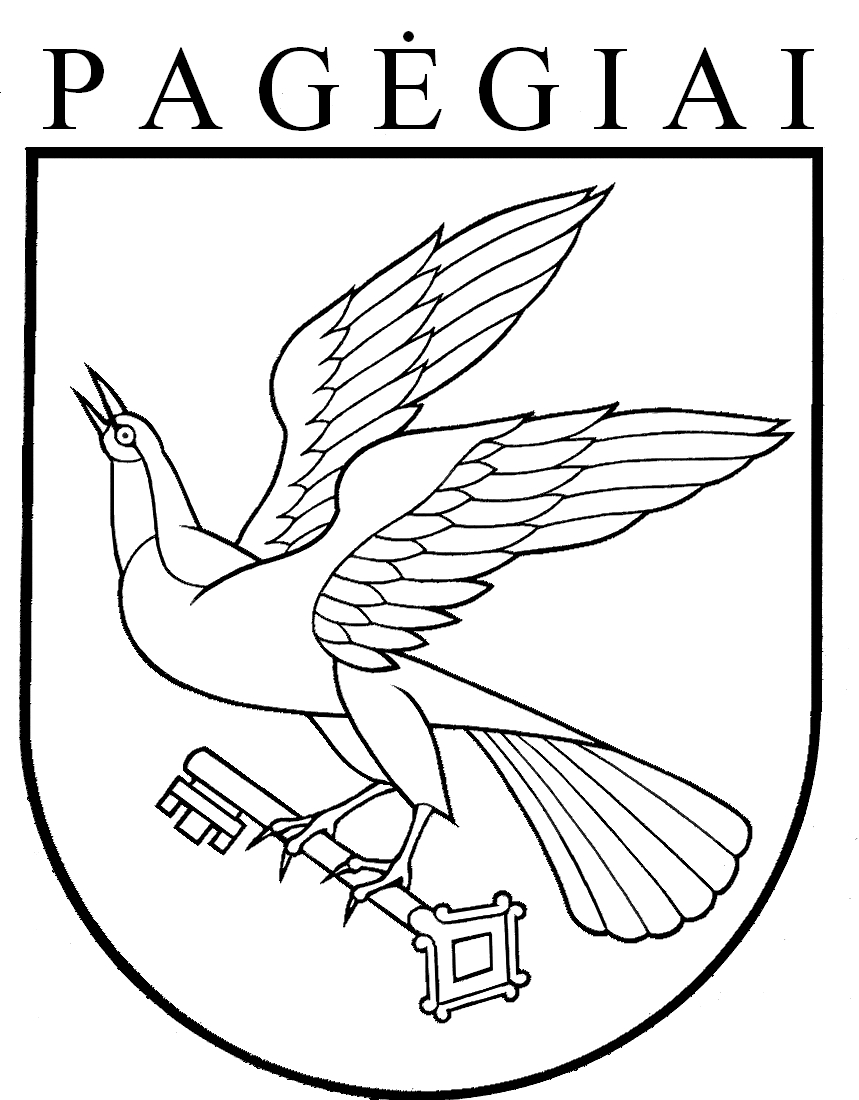 Pagėgių savivaldybės tarybasprendimasdėl pritarimo pagėgių savivaldybės biudžetinių įstaigų 2018 metų finansų kontrolės būklės ataskaitai2019 m. gegužės 2 d. Nr. T1- 74PagėgiaiEil. Nr.Bendri duomenysAtaskaitinio laikotarpio pabaigojeAtaskaitinio laikotarpio pabaigojeAtaskaitinio laikotarpio pabaigojePraėjusio ataskaitinio laikotarpio pabaigojePraėjusio ataskaitinio laikotarpio pabaigojePraėjusio ataskaitinio laikotarpio pabaigojePraėjusio ataskaitinio laikotarpio pabaigoje1.Viešajam juridiniam asmeniui pavaldžių arba jo valdymo sričiai priskirtų viešųjų juridinių asmenų skaičius.171717171717172.Viešojo juridinio asmens patvirtintas pareigybių (etatų) skaičius.1401401401481481481483.Viešajame juridiniame asmenyje dirbančių (dirbusių) valstybės tarnautojų ir darbuotojų skaičius.1291291291381381381384.Viešojo juridinio asmens buhalterijoje (struktūriniame padalinyje, tvarkančiame apskaitą) patvirtintas pareigybių (etatų) skaičius.161616161616165.Viešojo juridinio asmens buhalterijoje (struktūriniame padalinyje, tvarkančiame apskaitą) dirbančių (dirbusių) valstybės tarnautojų ir darbuotojų skaičius.16161616161616KlausimaiAtsakymaiAtsakymaiAtsakymaiAtsakymaiAtsakymaiAtsakymaiPažymėkite Pažymėkite Pažymėkite Pažymėkite Pažymėkite Pažymėkite Pažymėkite Pažymėkite Pažymėkite 6.Ar viešajame juridiniame asmenyje yra patvirtinta organizacinė struktūra?TaipNeٱٱ7.Ar siekiant viešajam juridiniam asmeniui iškeltų strateginių ir kitų tikslų yra nustatoma rizika, galinti sutrukdyti šiuos tikslus pasiekti?TaipNeٱٱ8.Jei taip, kaip ji yra vertinama (pažymėkite tinkamą variantą (variantus):8.1.rizika yra vertinama vadovaujantis auditų išvadomis ir rekomendacijomis;TaipNeٱٱ8.2.rizika yra vertinama naudojantis rizikos vertinimo modeliais;TaipNeNeٱ8.3.rizika yra vertinama kitais būdais.TaipNeٱٱ9.Ar viešojo juridinio asmens vadovas yra patvirtinęs Viešojo juridinio asmens sąskaitų planą?TaipNeٱٱ10.Ar viešojo juridinio asmens vadovas yra patvirtinęs Viešojo juridinio asmens apskaitos politiką?TaipNeٱٱ11.Ar nustatyta ir viešojo juridinio asmens vadovo patvirtinta naudojamų apskaitos registrų:11.1.forma;TaipNeٱٱ11.2.turinys;TaipNeٱٱ11.3.skaičius ?TaipNeٱٱ12.Ar teisės aktų nustatyta tvarka parengtas ir viešojo juridinio asmens vadovo patvirtintas apskaitos dokumentų ir apskaitos registrų saugojimo tvarkos aprašas?TaipNeٱٱ13.Ar viešojo juridinio asmens vadovas yra patvirtinęs asmenų, kuriems suteikta teisė rengti ir pasirašyti arba tik pasirašyti apskaitos dokumentus, sąrašą ir jų parašų pavyzdžius?TaipNeٱٱ14.Ar paskirtas darbuotojas, kuris atlieka vyriausiojo buhalterio (buhalterio) arba struktūrinio padalinio, tvarkančio apskaitą, vadovo funkcijas jo atostogų, ligos metu?TaipNeٱٱ15.Ar viešojo juridinio asmens vadovas yra patvirtinęs Viešojo juridinio asmens finansų kontrolės taisykles?TaipNeٱٱ16.Ar jos parengtos atsižvelgus į:16.1.įstaigos veiklos pobūdį ir ypatumus;TaipNeٱٱ16.2.organizacinę struktūrą;TaipNeٱٱ16.3.veiklos riziką;TaipNeٱٱ16.4.apskaitos ir informacinę sistemą;TaipNeٱٱ16.5.turto apsaugos būklę?TaipNeٱٱ17.Ar viešojo juridinio asmens finansų kontrolės taisyklės per ataskaitinį laikotarpį buvo keistos (papildytos)?TaipٱٱNe18.Ar viešojo juridinio asmens vadovas yra paskyręs atsakingus už išankstinę, einamąją ir paskesniąją finansų kontrolę darbuotojus?TaipNeٱٱ19.Ar viešojo juridinio asmens vadovas užtikrina, kad valstybės tarnautojai ir darbuotojai, atliekantys finansų kontrolę, turi tinkamą kompetenciją atlikti jiems pavestas funkcijas?TaipNeٱٱ20.Ar darbuotojų, atliekančių finansų kontrolę, pareigybių aprašymuose ir kituose vidaus dokumentuose yra aiškiai ir tinkamai apibrėžtos funkcijos, teisės, atsakomybė ir pavaldumas?TaipNeٱٱ21.Ar vyriausiasis buhalteris (buhalteris) arba struktūrinio padalinio, tvarkančio apskaitą, vadovas, vykdydamas išankstinę finansų kontrolę, pasirašydamas ūkinės operacijos dokumentus, parašu patvirtina, kad:21.1.dokumentai tinkamai parengti;TaipNeٱٱ21.2.ūkinė operacija yra teisėta;TaipNeٱٱ21.3.jai atlikti pakaks patvirtintų asignavimų?TaipٱٱNe22.Ar buvo atvejų, kai vyriausiasis buhalteris (buhalteris) arba struktūrinio padalinio, tvarkančio apskaitą, vadovas atsisakė pasirašyti ūkinės operacijos atlikimo dokumentus?TaipٱٱNe23.Jei buvo nustatyta atvejų, kai vyriausiasis buhalteris (buhalteris) arba struktūrinio padalinio, tvarkančio apskaitą, vadovas atsisakė pasirašyti ūkinės operacijos atlikimo dokumentus:23.1.ūkinė operacija nebuvo vykdoma;Taip00Ne0023.2.ūkinė operacija buvo vykdoma;Taip00Ne0023.3.ūkinė operacija buvo vykdoma rašytiniu vadovo pavedimu?Taip00Ne0024.Ar per ataskaitinį laikotarpį buvo nustatyta atvejų, kai atlikus ūkinę operaciją išaiškėjo, kad:24.1.       ji buvo neteisėta;TaipٱٱNe24.2.       dokumentai buvo netinkamai parengti;TaipٱٱNe24.3.       ji buvo atlikta viršijant patvirtintas sąmatas ir neatitiko patvirtintų asignavimų?TaipNeٱٱKomentarai.     2018 m. gruodžio 31 d. liko kreditorinis įsiskolinimas______________________________________________________________________________________________________________________________________________________________Komentarai.     2018 m. gruodžio 31 d. liko kreditorinis įsiskolinimas______________________________________________________________________________________________________________________________________________________________Komentarai.     2018 m. gruodžio 31 d. liko kreditorinis įsiskolinimas______________________________________________________________________________________________________________________________________________________________Komentarai.     2018 m. gruodžio 31 d. liko kreditorinis įsiskolinimas______________________________________________________________________________________________________________________________________________________________Komentarai.     2018 m. gruodžio 31 d. liko kreditorinis įsiskolinimas______________________________________________________________________________________________________________________________________________________________Komentarai.     2018 m. gruodžio 31 d. liko kreditorinis įsiskolinimas______________________________________________________________________________________________________________________________________________________________Komentarai.     2018 m. gruodžio 31 d. liko kreditorinis įsiskolinimas______________________________________________________________________________________________________________________________________________________________Komentarai.     2018 m. gruodžio 31 d. liko kreditorinis įsiskolinimas______________________________________________________________________________________________________________________________________________________________25.Jei per ataskaitinį laikotarpį buvo nustatyta atvejų, kai atlikus ūkinę operaciją išaiškėjo šios ataskaitos 24 punkte nurodytos aplinkybės, kas juos nustatė:25.1.vidaus auditoriai;Taip00Ne0025.2.Valstybės kontrolės auditoriai;Taip00Ne0025.3.savivaldybės kontrolierius (savivaldybės kontrolės ir audito tarnybos specialistai);Taip00Ne0025.4.atestuoti auditoriai;Taip00Ne0025.5.viešojo juridinio asmens valstybės tarnautojai ar darbuotojai?TaipNe0026.Ar viešajame juridiniame asmenyje atliekama kiekvienos ūkinės operacijos einamoji finansų kontrolė?TaipNeٱٱ27.Ar, atliekant einamąją finansų kontrolę, viešajame juridiniame asmenyje buvo nustatyta neatitikimų ar klaidų?TaipٱٱNe28.Ar nustatyta atvejų kai, nesant galimybės ištaisyti nustatytų neatitikimų ar klaidų, raštu buvo informuotas viešojo juridinio asmens vadovas, nurodant neatitikimų ar klaidų atsiradimo priežastis?TaipٱٱNe29.Kokie sprendimai buvo priimti:29.1.ūkinė operacija nebuvo vykdoma;Taip00Ne0029.2.įvertinus sprendimo vykdymo sustabdymo pasekmes ar kitas aplinkybes, ūkinė operacija buvo vykdoma toliau;Taip00Ne0029.3.priimti kiti sprendimai?Taip00Ne00Komentarai._____________________________________________________________________________________________________________________________________________________________Komentarai._____________________________________________________________________________________________________________________________________________________________Komentarai._____________________________________________________________________________________________________________________________________________________________Komentarai._____________________________________________________________________________________________________________________________________________________________Komentarai._____________________________________________________________________________________________________________________________________________________________Komentarai._____________________________________________________________________________________________________________________________________________________________Komentarai._____________________________________________________________________________________________________________________________________________________________Komentarai._____________________________________________________________________________________________________________________________________________________________30.Ar vykdant paskesniąją finansų kontrolę buvo nustatyta neatitikimų ar klaidų ir numatyta priemonių jos metu nustatytiems trūkumams pašalinti?TaipٱٱNe31.Ar viešajame juridiniame asmenyje yra atskirtos išankstinės ir paskesniosios finansų kontrolės funkcijos?TaipNeٱٱ32.Ar viešajame juridiniame asmenyje laikomasi finansų kontrolės taisyklėse nustatytų procedūrų? TaipNeٱٱ33.Ar finansų kontrolės procedūros:33.1.        ekonomiškos;TaipNeٱٱ33.2.        veiksmingos;TaipNeٱٱ33.3.         funkcionuoja kaip vientisa sistema?TaipNeٱٱ34.Ar finansinės ataskaitos sudarytos vadovaujantis Viešojo sektoriaus atskaitomybės įstatymu?TaipNeٱٱ35.Ar sudarant finansines ataskaitas turtas, įsipareigojimai, pajamos ir sąnaudos buvo įvertinti vadovaujantis viešojo sektoriaus apskaitos ir finansinės atskaitomybės standartais?TaipNeٱٱ36. Ar viešojo juridinio asmens finansinėse ataskaitose teisingai rodomos finansavimo sumos, grynasis turtas bei pinigų srautai?TaipNeٱٱ37.Ar viešajame juridiniame asmenyje yra paskirti už perduoto naudoti viešojo juridinio asmens turto naudojimo kontrolę atsakingi asmenys?TaipNeٱٱ38.Ar su visais darbuotojais, įgaliotais saugoti turtą, yra sudarytos visiškos materialinės atsakomybės sutartys?TaipNeٱٱ39.Ar per ataskaitinį laikotarpį buvo nustatyta tvarka inventorizuotas visas viešojo juridinio asmens turtas ir įsipareigojimai?TaipNeٱٱ40.Ar inventorizacijos metu buvo nustatytų turto ir įsipareigojimų buhalterinės apskaitos duomenų ir faktiškai rastų jų likučių skirtumų?TaipٱٱNe40.Komentarai.______________________________________________________________________________________________________________________________________________________________Komentarai.______________________________________________________________________________________________________________________________________________________________Komentarai.______________________________________________________________________________________________________________________________________________________________Komentarai.______________________________________________________________________________________________________________________________________________________________Komentarai.______________________________________________________________________________________________________________________________________________________________Komentarai.______________________________________________________________________________________________________________________________________________________________Komentarai.______________________________________________________________________________________________________________________________________________________________Komentarai.______________________________________________________________________________________________________________________________________________________________41.Ar per ataskaitinį laikotarpį buvo viešojo juridinio asmens turto vagysčių arba netekimų ?TaipٱٱNe41.Komentarai. ______________________________________________________________________________________________________________________________________________________________Komentarai. ______________________________________________________________________________________________________________________________________________________________Komentarai. ______________________________________________________________________________________________________________________________________________________________Komentarai. ______________________________________________________________________________________________________________________________________________________________Komentarai. ______________________________________________________________________________________________________________________________________________________________Komentarai. ______________________________________________________________________________________________________________________________________________________________Komentarai. ______________________________________________________________________________________________________________________________________________________________Komentarai. ______________________________________________________________________________________________________________________________________________________________42.Ar viešajame juridiniame asmenyje yra atskirtos turto apsaugos ir šio turto apskaitos funkcijos?TaipNeٱٱ43.Ar viešajame juridiniame asmenyje pagal Lietuvos Respublikos teisės aktus turi būti įsteigta vidaus audito tarnyba?TaipNeٱٱ44.Ar viešajame juridiniame asmenyje yra įsteigta vidaus audito tarnyba?TaipNeٱٱ45.Ar su Viešojo juridinio asmens finansų kontrolės būklės ataskaita susipažino Vidaus audito tarnybos vadovas?TaipNeٱٱ46.Kiti Finansų kontrolės būklės ataskaitos formoje nepaminėti svarbūs finansų kontrolės klausimai, pateikiami viešajam juridiniam asmeniui pavaldiems ir (arba) jo valdymo sričiai priskirtiems viešiesiems juridiniams asmenims. UAB  „AVGO Group“ „Naujasis tarnybos įstatymas ir svarbiausi pasikeitimai valstybės tarnyboje nuo 2019-01-01, įstatymą įgyvendinantys teisės aktai“UAB „Factus SUM“ „Darbo apmokėjimo reforma ir pokyčiai po 2018-09-01“UAB „Žinių era“  „Biudžetinių įstaigų darbuotojų kasmetinės veiklos vertinimas, teisiniai ir procedūriniai aspektai“ VŠĮ Lietuvos savivaldybių asociacijos Mokymo ir konsultavimo centras „ NE popieriniams dokumentams- TAIP elektroniniams dokumentams“Ekonominįs konsultacijos ir tyrimai, UAB „Ankstyvosios intervencijos modelis ir S.M.A.R.T. tėvystės socialinės rizikos veiksnių vertinimo metodika“Kiti Finansų kontrolės būklės ataskaitos formoje nepaminėti svarbūs finansų kontrolės klausimai, pateikiami viešajam juridiniam asmeniui pavaldiems ir (arba) jo valdymo sričiai priskirtiems viešiesiems juridiniams asmenims. UAB  „AVGO Group“ „Naujasis tarnybos įstatymas ir svarbiausi pasikeitimai valstybės tarnyboje nuo 2019-01-01, įstatymą įgyvendinantys teisės aktai“UAB „Factus SUM“ „Darbo apmokėjimo reforma ir pokyčiai po 2018-09-01“UAB „Žinių era“  „Biudžetinių įstaigų darbuotojų kasmetinės veiklos vertinimas, teisiniai ir procedūriniai aspektai“ VŠĮ Lietuvos savivaldybių asociacijos Mokymo ir konsultavimo centras „ NE popieriniams dokumentams- TAIP elektroniniams dokumentams“Ekonominįs konsultacijos ir tyrimai, UAB „Ankstyvosios intervencijos modelis ir S.M.A.R.T. tėvystės socialinės rizikos veiksnių vertinimo metodika“Kiti Finansų kontrolės būklės ataskaitos formoje nepaminėti svarbūs finansų kontrolės klausimai, pateikiami viešajam juridiniam asmeniui pavaldiems ir (arba) jo valdymo sričiai priskirtiems viešiesiems juridiniams asmenims. UAB  „AVGO Group“ „Naujasis tarnybos įstatymas ir svarbiausi pasikeitimai valstybės tarnyboje nuo 2019-01-01, įstatymą įgyvendinantys teisės aktai“UAB „Factus SUM“ „Darbo apmokėjimo reforma ir pokyčiai po 2018-09-01“UAB „Žinių era“  „Biudžetinių įstaigų darbuotojų kasmetinės veiklos vertinimas, teisiniai ir procedūriniai aspektai“ VŠĮ Lietuvos savivaldybių asociacijos Mokymo ir konsultavimo centras „ NE popieriniams dokumentams- TAIP elektroniniams dokumentams“Ekonominįs konsultacijos ir tyrimai, UAB „Ankstyvosios intervencijos modelis ir S.M.A.R.T. tėvystės socialinės rizikos veiksnių vertinimo metodika“Kiti Finansų kontrolės būklės ataskaitos formoje nepaminėti svarbūs finansų kontrolės klausimai, pateikiami viešajam juridiniam asmeniui pavaldiems ir (arba) jo valdymo sričiai priskirtiems viešiesiems juridiniams asmenims. UAB  „AVGO Group“ „Naujasis tarnybos įstatymas ir svarbiausi pasikeitimai valstybės tarnyboje nuo 2019-01-01, įstatymą įgyvendinantys teisės aktai“UAB „Factus SUM“ „Darbo apmokėjimo reforma ir pokyčiai po 2018-09-01“UAB „Žinių era“  „Biudžetinių įstaigų darbuotojų kasmetinės veiklos vertinimas, teisiniai ir procedūriniai aspektai“ VŠĮ Lietuvos savivaldybių asociacijos Mokymo ir konsultavimo centras „ NE popieriniams dokumentams- TAIP elektroniniams dokumentams“Ekonominįs konsultacijos ir tyrimai, UAB „Ankstyvosios intervencijos modelis ir S.M.A.R.T. tėvystės socialinės rizikos veiksnių vertinimo metodika“Kiti Finansų kontrolės būklės ataskaitos formoje nepaminėti svarbūs finansų kontrolės klausimai, pateikiami viešajam juridiniam asmeniui pavaldiems ir (arba) jo valdymo sričiai priskirtiems viešiesiems juridiniams asmenims. UAB  „AVGO Group“ „Naujasis tarnybos įstatymas ir svarbiausi pasikeitimai valstybės tarnyboje nuo 2019-01-01, įstatymą įgyvendinantys teisės aktai“UAB „Factus SUM“ „Darbo apmokėjimo reforma ir pokyčiai po 2018-09-01“UAB „Žinių era“  „Biudžetinių įstaigų darbuotojų kasmetinės veiklos vertinimas, teisiniai ir procedūriniai aspektai“ VŠĮ Lietuvos savivaldybių asociacijos Mokymo ir konsultavimo centras „ NE popieriniams dokumentams- TAIP elektroniniams dokumentams“Ekonominįs konsultacijos ir tyrimai, UAB „Ankstyvosios intervencijos modelis ir S.M.A.R.T. tėvystės socialinės rizikos veiksnių vertinimo metodika“Kiti Finansų kontrolės būklės ataskaitos formoje nepaminėti svarbūs finansų kontrolės klausimai, pateikiami viešajam juridiniam asmeniui pavaldiems ir (arba) jo valdymo sričiai priskirtiems viešiesiems juridiniams asmenims. UAB  „AVGO Group“ „Naujasis tarnybos įstatymas ir svarbiausi pasikeitimai valstybės tarnyboje nuo 2019-01-01, įstatymą įgyvendinantys teisės aktai“UAB „Factus SUM“ „Darbo apmokėjimo reforma ir pokyčiai po 2018-09-01“UAB „Žinių era“  „Biudžetinių įstaigų darbuotojų kasmetinės veiklos vertinimas, teisiniai ir procedūriniai aspektai“ VŠĮ Lietuvos savivaldybių asociacijos Mokymo ir konsultavimo centras „ NE popieriniams dokumentams- TAIP elektroniniams dokumentams“Ekonominįs konsultacijos ir tyrimai, UAB „Ankstyvosios intervencijos modelis ir S.M.A.R.T. tėvystės socialinės rizikos veiksnių vertinimo metodika“Kiti Finansų kontrolės būklės ataskaitos formoje nepaminėti svarbūs finansų kontrolės klausimai, pateikiami viešajam juridiniam asmeniui pavaldiems ir (arba) jo valdymo sričiai priskirtiems viešiesiems juridiniams asmenims. UAB  „AVGO Group“ „Naujasis tarnybos įstatymas ir svarbiausi pasikeitimai valstybės tarnyboje nuo 2019-01-01, įstatymą įgyvendinantys teisės aktai“UAB „Factus SUM“ „Darbo apmokėjimo reforma ir pokyčiai po 2018-09-01“UAB „Žinių era“  „Biudžetinių įstaigų darbuotojų kasmetinės veiklos vertinimas, teisiniai ir procedūriniai aspektai“ VŠĮ Lietuvos savivaldybių asociacijos Mokymo ir konsultavimo centras „ NE popieriniams dokumentams- TAIP elektroniniams dokumentams“Ekonominįs konsultacijos ir tyrimai, UAB „Ankstyvosios intervencijos modelis ir S.M.A.R.T. tėvystės socialinės rizikos veiksnių vertinimo metodika“Kiti Finansų kontrolės būklės ataskaitos formoje nepaminėti svarbūs finansų kontrolės klausimai, pateikiami viešajam juridiniam asmeniui pavaldiems ir (arba) jo valdymo sričiai priskirtiems viešiesiems juridiniams asmenims. UAB  „AVGO Group“ „Naujasis tarnybos įstatymas ir svarbiausi pasikeitimai valstybės tarnyboje nuo 2019-01-01, įstatymą įgyvendinantys teisės aktai“UAB „Factus SUM“ „Darbo apmokėjimo reforma ir pokyčiai po 2018-09-01“UAB „Žinių era“  „Biudžetinių įstaigų darbuotojų kasmetinės veiklos vertinimas, teisiniai ir procedūriniai aspektai“ VŠĮ Lietuvos savivaldybių asociacijos Mokymo ir konsultavimo centras „ NE popieriniams dokumentams- TAIP elektroniniams dokumentams“Ekonominįs konsultacijos ir tyrimai, UAB „Ankstyvosios intervencijos modelis ir S.M.A.R.T. tėvystės socialinės rizikos veiksnių vertinimo metodika“47.Įvertinkite viešojo juridinio asmens finansų kontrolės būklę (labai gera, gera, patenkinama, silpna)._____Gera______________________________________________________________________Įvertinkite viešojo juridinio asmens finansų kontrolės būklę (labai gera, gera, patenkinama, silpna)._____Gera______________________________________________________________________Įvertinkite viešojo juridinio asmens finansų kontrolės būklę (labai gera, gera, patenkinama, silpna)._____Gera______________________________________________________________________Įvertinkite viešojo juridinio asmens finansų kontrolės būklę (labai gera, gera, patenkinama, silpna)._____Gera______________________________________________________________________Įvertinkite viešojo juridinio asmens finansų kontrolės būklę (labai gera, gera, patenkinama, silpna)._____Gera______________________________________________________________________Įvertinkite viešojo juridinio asmens finansų kontrolės būklę (labai gera, gera, patenkinama, silpna)._____Gera______________________________________________________________________Įvertinkite viešojo juridinio asmens finansų kontrolės būklę (labai gera, gera, patenkinama, silpna)._____Gera______________________________________________________________________Įvertinkite viešojo juridinio asmens finansų kontrolės būklę (labai gera, gera, patenkinama, silpna)._____Gera______________________________________________________________________48.Pagal pateiktas viešajam juridiniam asmeniui pavaldžių ir (arba) jo valdymo sričiai priskirtų viešųjų juridinių asmenų finansų kontrolės būklės ataskaitas, atliktus vertinimus ir turimus duomenis finansų kontrolės būklė įvertinta, iš viso 17 (nurodytas viešajam juridiniam asmeniui pavaldžių ir (arba) jo valdymo sričiai priskirtų viešųjų juridinių asmenų skaičius turi atitikti įvertintų viešųjų juridinių asmenų skaičių), iš jų:      labai gera 0      gera 17      patenkinama 0      silpna 0Pagal pateiktas viešajam juridiniam asmeniui pavaldžių ir (arba) jo valdymo sričiai priskirtų viešųjų juridinių asmenų finansų kontrolės būklės ataskaitas, atliktus vertinimus ir turimus duomenis finansų kontrolės būklė įvertinta, iš viso 17 (nurodytas viešajam juridiniam asmeniui pavaldžių ir (arba) jo valdymo sričiai priskirtų viešųjų juridinių asmenų skaičius turi atitikti įvertintų viešųjų juridinių asmenų skaičių), iš jų:      labai gera 0      gera 17      patenkinama 0      silpna 0Pagal pateiktas viešajam juridiniam asmeniui pavaldžių ir (arba) jo valdymo sričiai priskirtų viešųjų juridinių asmenų finansų kontrolės būklės ataskaitas, atliktus vertinimus ir turimus duomenis finansų kontrolės būklė įvertinta, iš viso 17 (nurodytas viešajam juridiniam asmeniui pavaldžių ir (arba) jo valdymo sričiai priskirtų viešųjų juridinių asmenų skaičius turi atitikti įvertintų viešųjų juridinių asmenų skaičių), iš jų:      labai gera 0      gera 17      patenkinama 0      silpna 0Pagal pateiktas viešajam juridiniam asmeniui pavaldžių ir (arba) jo valdymo sričiai priskirtų viešųjų juridinių asmenų finansų kontrolės būklės ataskaitas, atliktus vertinimus ir turimus duomenis finansų kontrolės būklė įvertinta, iš viso 17 (nurodytas viešajam juridiniam asmeniui pavaldžių ir (arba) jo valdymo sričiai priskirtų viešųjų juridinių asmenų skaičius turi atitikti įvertintų viešųjų juridinių asmenų skaičių), iš jų:      labai gera 0      gera 17      patenkinama 0      silpna 0Pagal pateiktas viešajam juridiniam asmeniui pavaldžių ir (arba) jo valdymo sričiai priskirtų viešųjų juridinių asmenų finansų kontrolės būklės ataskaitas, atliktus vertinimus ir turimus duomenis finansų kontrolės būklė įvertinta, iš viso 17 (nurodytas viešajam juridiniam asmeniui pavaldžių ir (arba) jo valdymo sričiai priskirtų viešųjų juridinių asmenų skaičius turi atitikti įvertintų viešųjų juridinių asmenų skaičių), iš jų:      labai gera 0      gera 17      patenkinama 0      silpna 0Pagal pateiktas viešajam juridiniam asmeniui pavaldžių ir (arba) jo valdymo sričiai priskirtų viešųjų juridinių asmenų finansų kontrolės būklės ataskaitas, atliktus vertinimus ir turimus duomenis finansų kontrolės būklė įvertinta, iš viso 17 (nurodytas viešajam juridiniam asmeniui pavaldžių ir (arba) jo valdymo sričiai priskirtų viešųjų juridinių asmenų skaičius turi atitikti įvertintų viešųjų juridinių asmenų skaičių), iš jų:      labai gera 0      gera 17      patenkinama 0      silpna 0Pagal pateiktas viešajam juridiniam asmeniui pavaldžių ir (arba) jo valdymo sričiai priskirtų viešųjų juridinių asmenų finansų kontrolės būklės ataskaitas, atliktus vertinimus ir turimus duomenis finansų kontrolės būklė įvertinta, iš viso 17 (nurodytas viešajam juridiniam asmeniui pavaldžių ir (arba) jo valdymo sričiai priskirtų viešųjų juridinių asmenų skaičius turi atitikti įvertintų viešųjų juridinių asmenų skaičių), iš jų:      labai gera 0      gera 17      patenkinama 0      silpna 0Pagal pateiktas viešajam juridiniam asmeniui pavaldžių ir (arba) jo valdymo sričiai priskirtų viešųjų juridinių asmenų finansų kontrolės būklės ataskaitas, atliktus vertinimus ir turimus duomenis finansų kontrolės būklė įvertinta, iš viso 17 (nurodytas viešajam juridiniam asmeniui pavaldžių ir (arba) jo valdymo sričiai priskirtų viešųjų juridinių asmenų skaičius turi atitikti įvertintų viešųjų juridinių asmenų skaičių), iš jų:      labai gera 0      gera 17      patenkinama 0      silpna 0